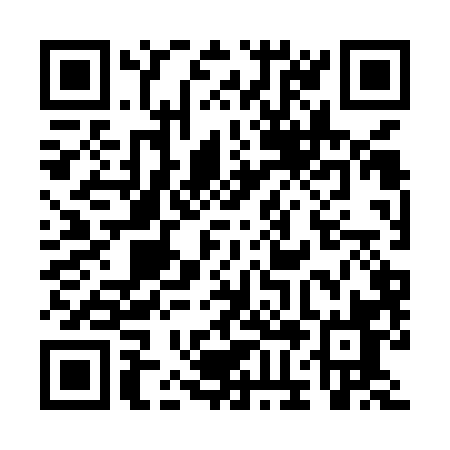 Prayer times for Kapiri Mposhi, ZambiaMon 1 Apr 2024 - Tue 30 Apr 2024High Latitude Method: NonePrayer Calculation Method: Muslim World LeagueAsar Calculation Method: ShafiPrayer times provided by https://www.salahtimes.comDateDayFajrSunriseDhuhrAsrMaghribIsha1Mon4:596:1012:093:306:077:142Tue5:006:1012:093:306:077:143Wed5:006:1112:083:306:067:134Thu5:006:1112:083:296:057:125Fri5:006:1112:083:296:057:126Sat5:006:1112:083:296:047:117Sun5:006:1112:073:286:037:108Mon5:006:1112:073:286:037:109Tue5:006:1112:073:286:027:0910Wed5:006:1112:063:286:027:0911Thu5:006:1112:063:276:017:0812Fri5:006:1112:063:276:007:0713Sat5:006:1212:063:276:007:0714Sun5:006:1212:053:265:597:0615Mon5:006:1212:053:265:587:0616Tue5:006:1212:053:265:587:0517Wed5:006:1212:053:265:577:0518Thu5:006:1212:053:255:577:0419Fri5:016:1212:043:255:567:0420Sat5:016:1212:043:255:567:0321Sun5:016:1312:043:245:557:0322Mon5:016:1312:043:245:557:0223Tue5:016:1312:043:245:547:0224Wed5:016:1312:033:245:537:0125Thu5:016:1312:033:235:537:0126Fri5:016:1312:033:235:527:0127Sat5:016:1412:033:235:527:0028Sun5:016:1412:033:235:527:0029Mon5:016:1412:033:225:517:0030Tue5:016:1412:023:225:516:59